Agency/Facility NamePREA REFRESHER: Community Confinement Helping Residents Who Primarily Speak Another Language  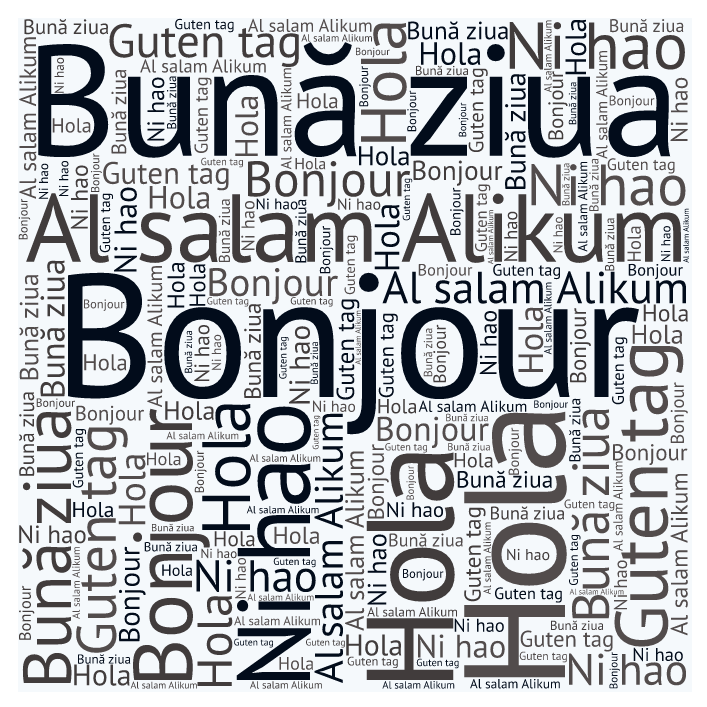 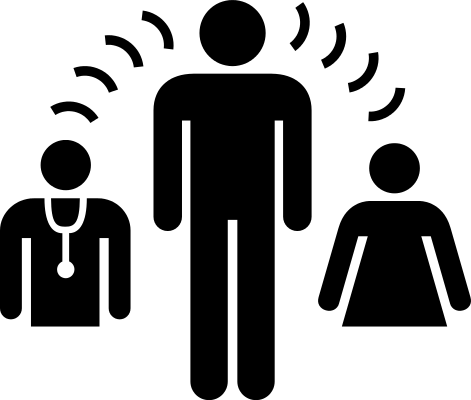 